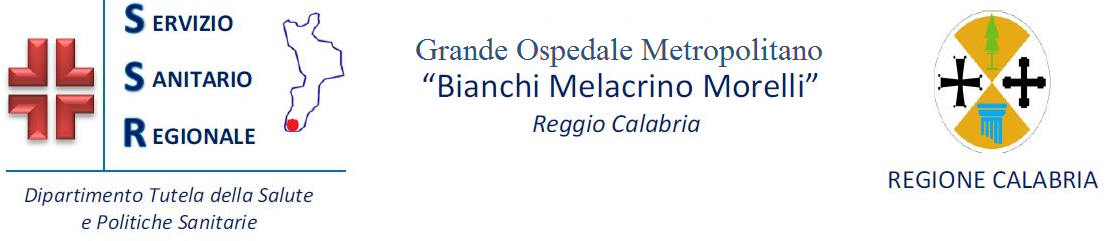 COMUNICAZIONI A TERZI DI INFORMAZIONI IDONEE A RILEVARE LO STATO DI SALUTEA MEZZO PORTALE SANIBOOK.ITCONSENSO(ai sensi del art. 9 com.2 let.a del Reg. EU 679/2016)Rif. Reclamo:_______________________Il/La sottoscritto/a (nome e cognome in stampatello) ……………………………………………………………………………………………………………..................Avendo letto e compreso le informative Privacy, esposte all’Ufficio URP e pubblicate sui siti: https://www.gomrc.it/trattamento-dei-dati/trattamento-dati-informativa/ e sul sito https://sanibook.it/privacy/; preso atto che il consenso è revocabile in qualsiasi momento.MANIFESTA LA LIBERA VOLONTÀ   DI COMUNICARE A TERZI, a mezzo portale SANIBOOK.IT, i dati e i documenti allegati al reclamo.Aderendo così al progetto della Regione Calabria – Dipartimento Tutela della Salute e Servizi Socio Sanitari, “Interventi di miglioramento delle prestazioni di accoglienza e presa in carico per il rafforzamento del grado di umanizzazione dei servizi sanitari nella sanità pubblica”, per le finalità di “monitoraggio dei servizi riguardanti tutti gli aspetti di cura del paziente sia all’interno delle strutture sanitarie che all’esterno”, cosi come da informativa privacy.Firma per esteso: __________________________________________________DI VIETARE la COMUNICAZIONE A TERZIFirma per esteso: __________________________________________________L’operatore : _____________________________data____/____/2023Mod. URP 01 rev 0 2023In caso di persona diversa dall’interessato: il sottoscritto (nome e cognome)_______________________________________________________________nato a ______________________________ il ____ / ____ / ____residente a ____________________________   in via (indirizzo)_____________________________________________________________________________consapevole di quanto prescritto dagli art. 76 e 73 del D.P.R. 28 Dicembre 2000, n. 445, sulle sanzioni penali per le ipotesi di falsità in atti e dichiarazioni mendaci, dichiara di essere:Tutore  		Legale Rappresentante		Amministratore di Sostegno  Esercente la responsabilità genitoriale. In tale caso dichiarando altresì: □ di essere entrambi presenti; □ di essere unico genitore presente, ma di avere informato della scelta l'altro genitore, che lo stesso è d'accordo e che potrà eventualmente intervenire se cambiasse idea; □ di essere unico esercente la responsabilità genitoriale.Allegare copia del documento di identità